Содержание и объем задания к занятию № 3Изучить:ГОСТ 2. 305-68 Изображения - виды, разрезы, сечения;Выполнить графическую часть задания - по двум заданным видам геометрического тела (главному виду и виду сверху):- построить 3D модель детали с помощью операций Операция выдавливания и Вырезать выдавливанием- выполнить ассоциативный чертеж трех видов детали,- выполнить на видах необходимые простые разрезы,- проставить размеры;Оформление заданияЗадача выполняется на формате А3, расположенным горизонтально, в масштабе М1:1. Рекомендации по выполнению ассоциативного чертежа:Ознакомиться с вариантом задачи.Провести мысленный анализ всей конфигурации детали по ее главному виду и виду сверху.Выбрать заданный формат и заполнить основную надпись. Разместить на поле формата три вида детали. На главном виде и на виде слева выполнить простые вертикальные разрезы. На симметричных видах выполняется половина вида половина разреза. Линией разграничения вида и разреза является осевая линия (вид слева, рис. 1). В случае, когда с осевой линией совпадает ребро  разграничением является тонкая волнистая линия (вид спереди, рис.1).В случае необходимости выполнить местные разрезы (вид слева, рис. 2) Проставить необходимые размеры, распределив их по трем видам.Образцы выполнения заданий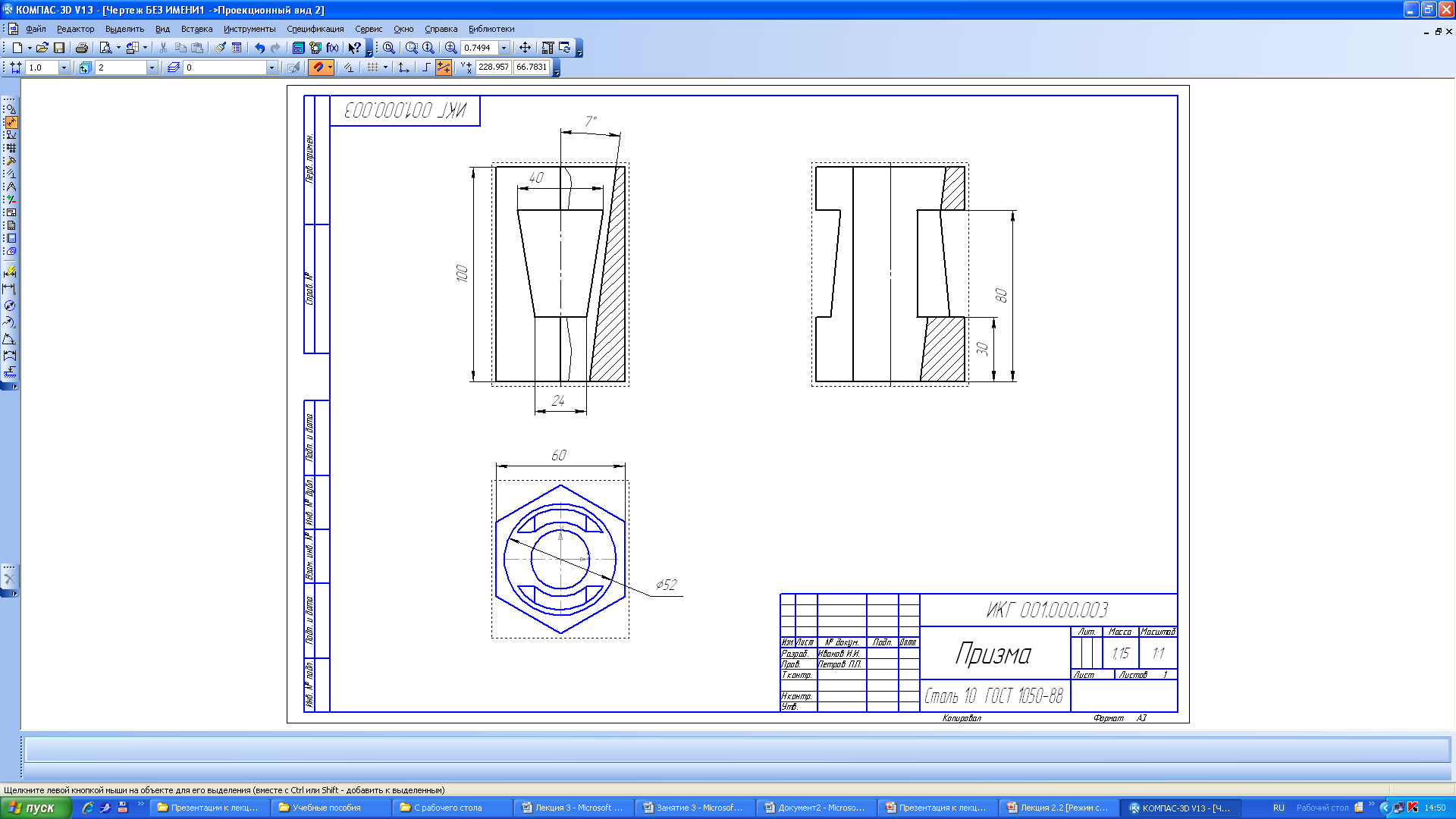 Рис 1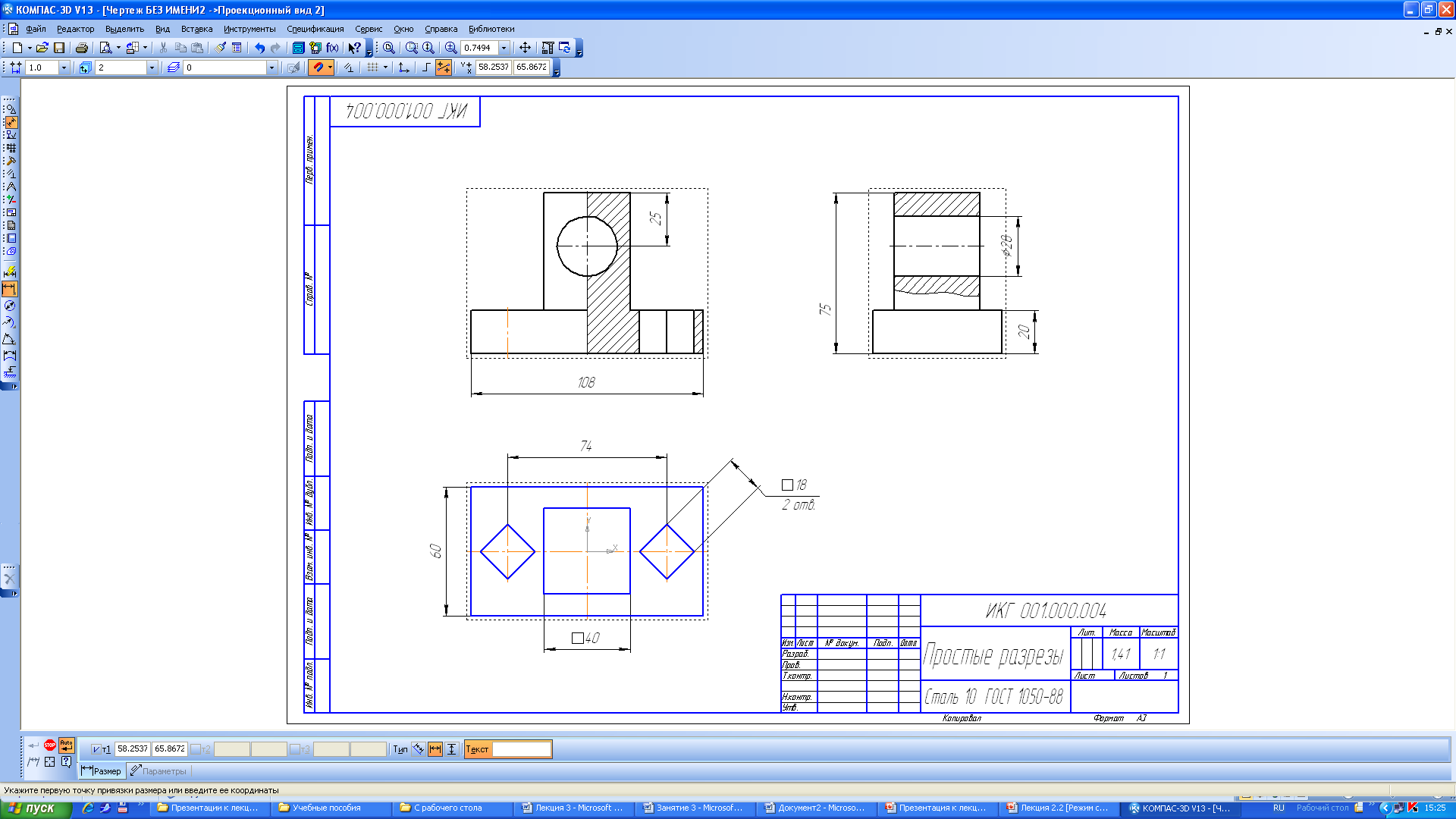 Рис. 2.Варианты заданий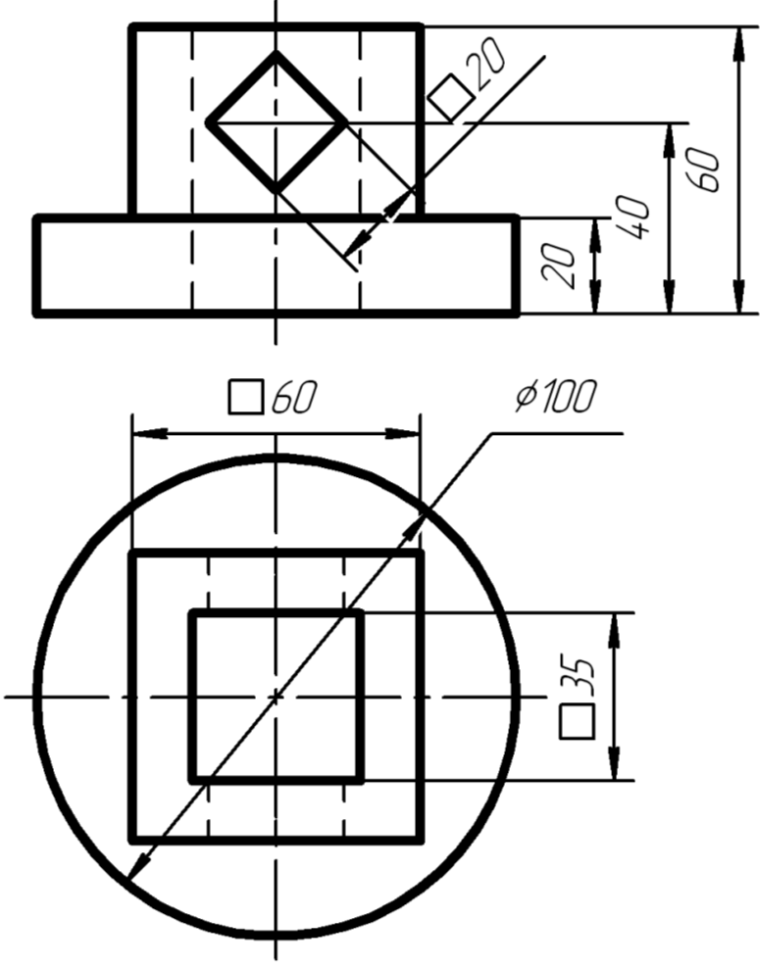 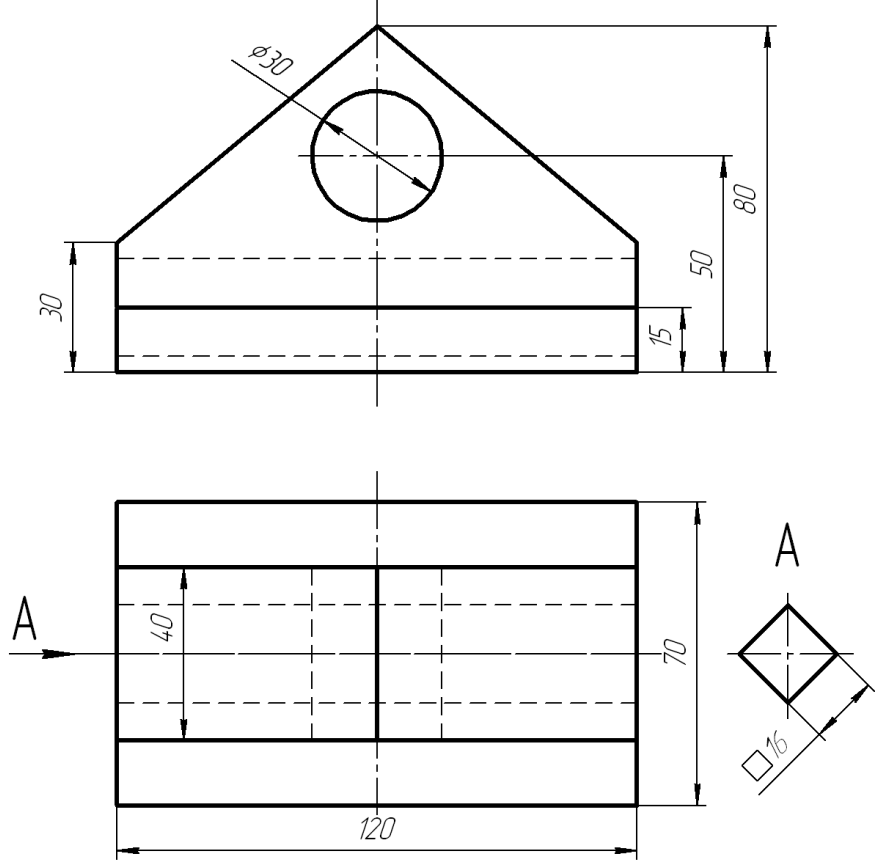 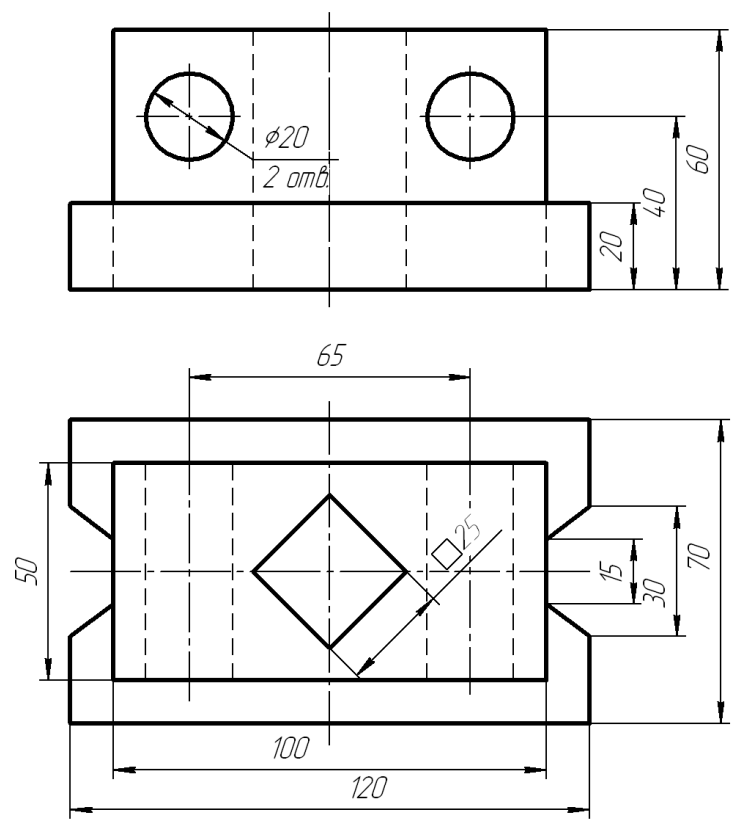 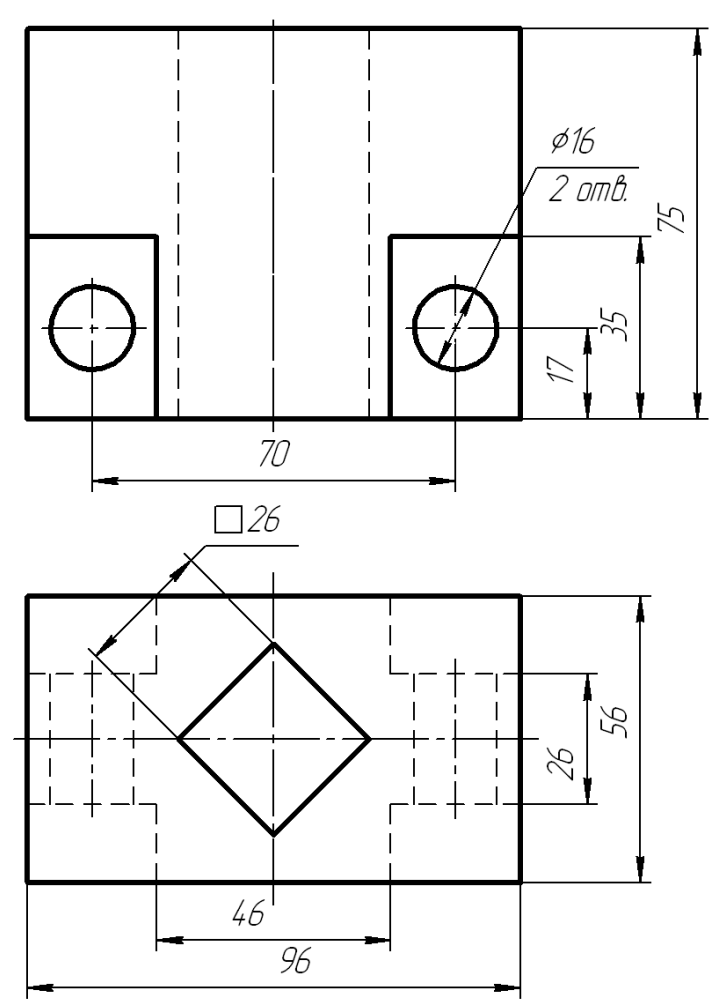 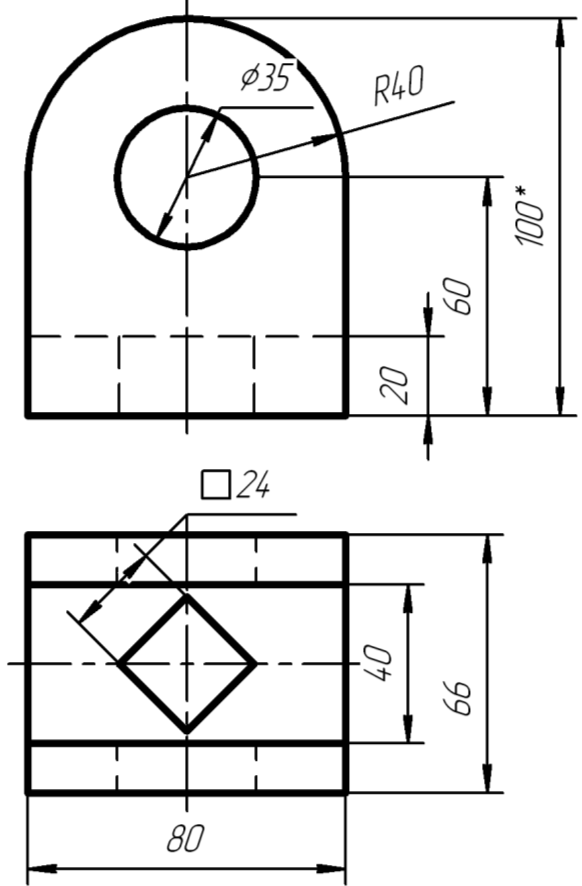 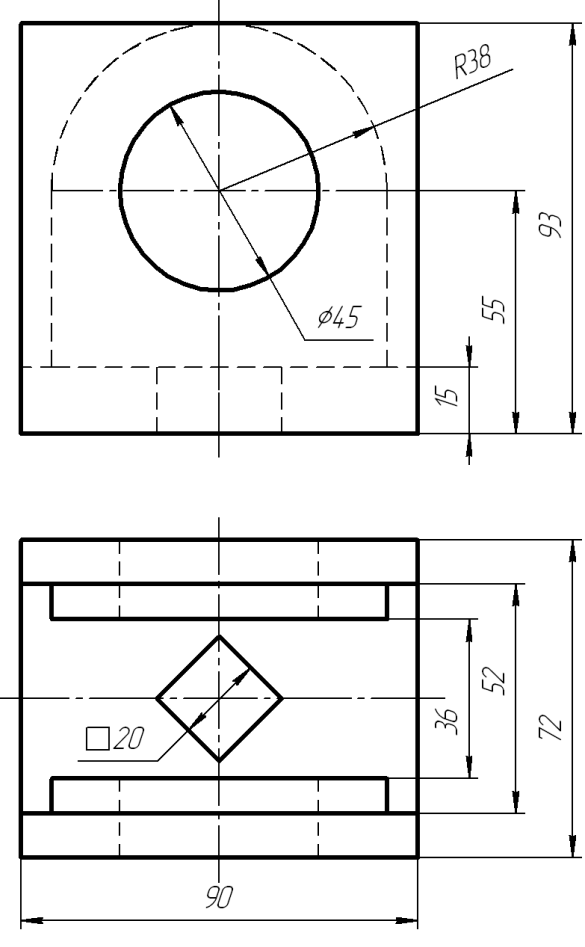 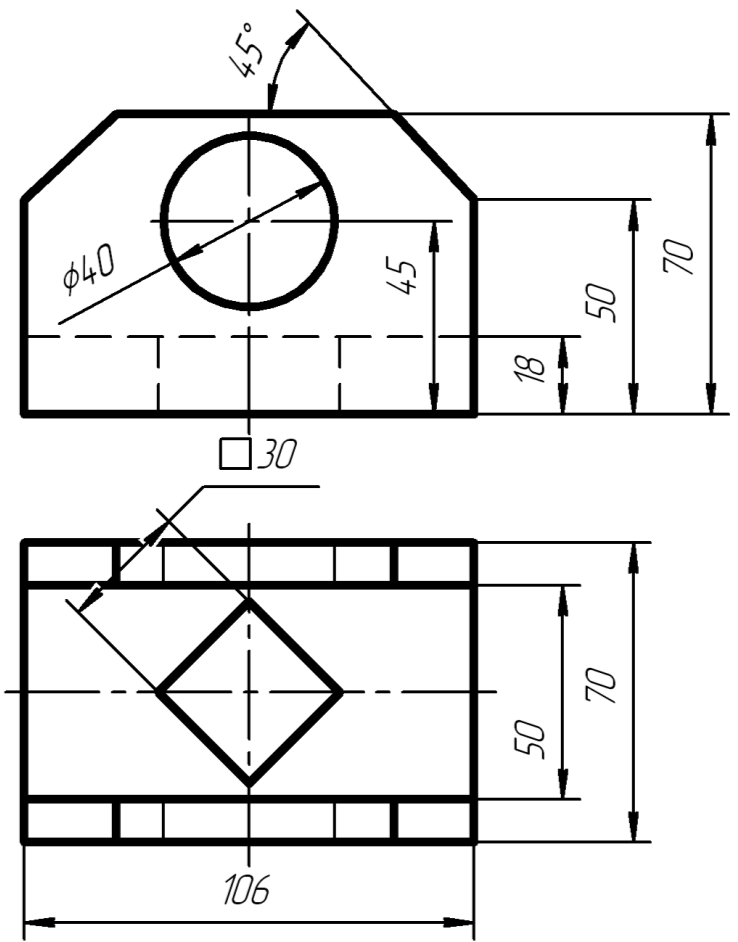 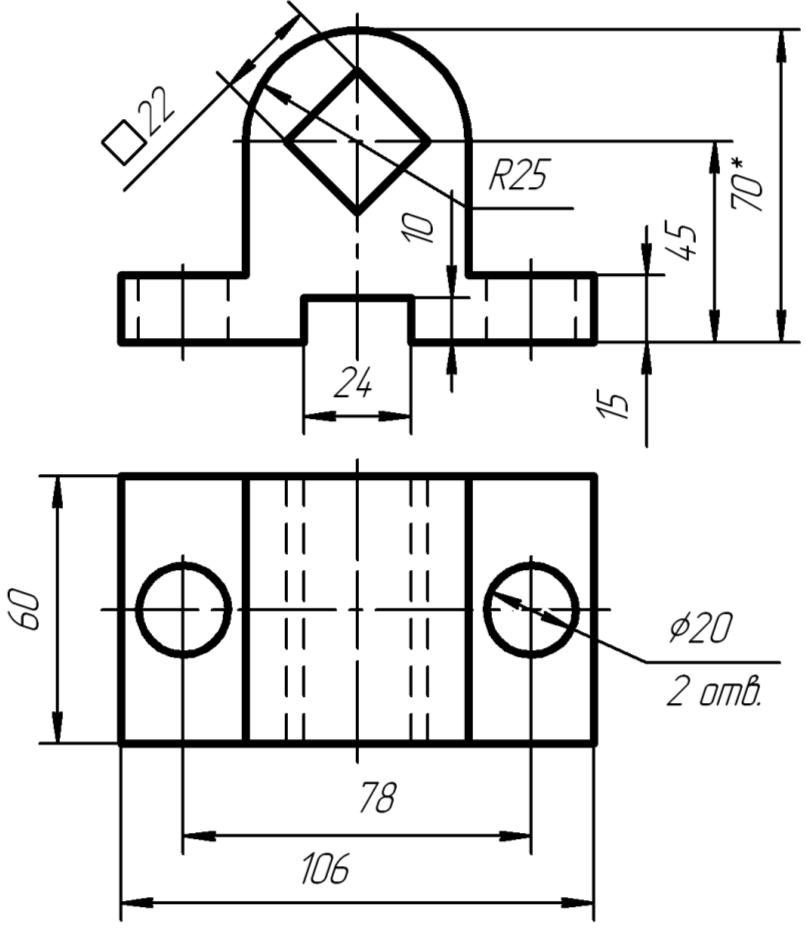 